ПОЛОЖЕНИЕ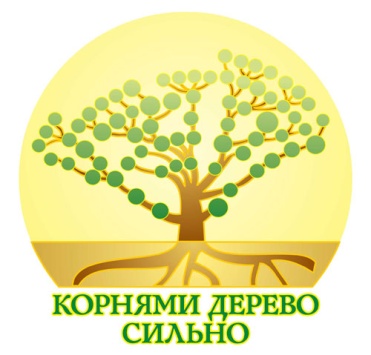 об областном конкурсе «История твоей семьи в истории Тверской земли» в рамках Всероссийской программы «Корнями дерево сильно» на территории Тверской области.Инициатор конкурса:  Министерство образования  Тверской области, некоммерческое партнерство информационно - консалтинговое агентство  «СМИ и Бизнес» (Москва).При поддержке: Правительства Тверской области, Министерства образования Тверской области.География конкурса:   Тверская область.Цель конкурса:Вызвать интерес у подрастающего поколения к истории своей семьи, своей малой родины, Помочь ощутить общность со старшими поколениями, познать истоки своего характера, способностей, профессиональных пристрастий. Привить вкус к исследовательской работе.Способствовать укреплению семей на основе взаимопонимания, уважения и помощи, преемственности семейных традиций.Через познание своих «корней», истории рода и страны - к осознанию себя и своего места на земле своих предков, на своей малой Родине.Участники конкурса	К участию в конкурсе приглашаются дети 10-17 лет: учащиеся 5-10 классов общеобразовательных школ. По желанию в конкурсе могут участвовать учащиеся начальной школы и ученики выпускных классов.ВРЕМЯ И МЕСТО ПРОВЕДЕНИЯ КОНКУРСАСрок подачи заявок: 	до 14 ноября 2011г.			Заявки, поступившие после указанного срока, не рассматриваются.В оргкомитет подается:- именная заявка участника с указанием фамилии, имени, отчества, полной даты рождения, класса, учреждения образования, полного адреса места проживания, контактных телефонов;- рукописный или печатный вариант творческой работы с приложениями.Конкурсные материалы принимаются в школах.Оргкомитет оставляет за собой право отсрочить возвращение наиболее интересных работ для организации выставки.Положение о конкурсе и памятка участника публикуются в местной и областной печати, направляются в образовательные учреждения.